ПРЕДВАРИТЕЛЬНАЯ ЗАЯВКА* - для спортивных дисциплин «хип-хоп» и «хип-хоп – большая группа»СОСТАВ КОМАНДЫРуководитель командирующей организации    _______________________/________________/М.П.                                                                                                                                     ФИОЗАЯВКА* - для спортивных дисциплин «хип-хоп» и «хип-хоп – большая группа»СОСТАВ КОМАНДЫПредставитель команды______________________К соревнованиям допущено ___________ чел.Врач        _______________________/________________/М.П. дата                      ФИОРуководитель командирующей организации    _______________________/________________/М.П.                                                                                                                                     ФИО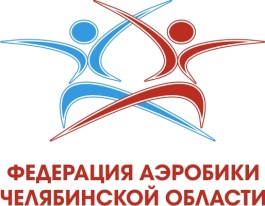 Наименование соревнований по фитнес-аэробикеДата и место проведенияСПОРТИВНАЯ ДИСЦИПЛИНАНАЗВАНИЕ ГРУППЫрус:eng:ФЕДЕРАЛЬНЫЙ ОКРУГГОРОДНАЗВАНИЕ КОМАНДИРУЮЩЕЙ ОРГАНИЗАЦИИВОЗРАСТНАЯ КАТЕГОРИЯФИО ТРЕНЕРА                                                  (полностью)Номер лицензии:ФИО ТРЕНЕРА                                                  (полностью)КОНТАКТЫтел:e-mail:*СТИЛИ, ИСПОЛЬЗУЕМЫЕ В ПРОГРАММЕМузыкальные произведения, используемые в программе:(обязательно для заполнения!!!вносить все данные по всем фрагментам используемого  музыкального материала)название произведения:исполнитель:автор музыки:автор текста:длительность звучания:название произведения:исполнитель:автор музыки:автор текста:длительность звучания:№Фамилия Имя (полностью) участников ГруппыОтчество (полностью)Дата рождения(чч.мм.гг)Спортив. разрядНомер лицензии123456789101112До 25ЗапасныеЗапасныеЗапасныеЗапасные1234Наименование соревнований по фитнес-аэробикеДата и место проведенияСПОРТИВНАЯ ДИСЦИПЛИНАНАЗВАНИЕ ГРУППЫрус:eng:ФЕДЕРАЛЬНЫЙ ОКРУГГОРОДНАЗВАНИЕ КОМАНДИРУЮЩЕЙ ОРГАНИЗАЦИИВОЗРАСТНАЯ КАТЕГОРИЯФИО ТРЕНЕРА                                                  (полностью)Номер лицензии:ФИО ТРЕНЕРА                                                  (полностью)КОНТАКТЫтел:e-mail:*СТИЛИ, ИСПОЛЬЗУЕМЫЕ В ПРОГРАММЕМузыкальные произведения, используемые в программе:(обязательно для заполнения!!!вносить все данные по всем фрагментам используемого  музыкального материала)название произведения:исполнитель:автор музыки:автор текста:длительность звучания:название произведения:исполнитель:автор музыки:автор текста:длительность звучания:№Фамилия Имя (полностью) участников ГруппыОтчество (полностью)Дата рождения(чч.мм.гг)Спортив. разрядНомер лицензииДопускврача12345678До 25ЗапасныеЗапасныеЗапасныеЗапасные1234